Presseinformation»Hamburg im Zorn« von Markus KleinknechtMeßkirch, September 2022Bis der Atem stockt
Der neue Thriller von Markus KleinknechtExplosion beim HafengeburtstagRechtsextreme Politiker nutzen die Gelegenheit zur RadikalisierungHamburg als Epizentrum des Kampfes gegen RechtsZum BuchEine Bombe explodiert auf dem Hamburger Hafengeburtstag. Am Riesenrad bricht Panik aus, und die Hansestadt hält den Atem an. Doch dieser Anschlag ist nur der Anfang. Als auch die Redaktion des Online-Magazins Lauffeuer angegriffen und ihr Chefredakteur schwer verletzt wird, nehmen es der Journalist Jan Fischer und die Fotografin Charlotte Sander persönlich. Obwohl Jan nicht verstehen kann, dass Charlotte auf einer Mallorcareise eine erotische Beziehung mit ihrer Kollegin Lucia eingegangen ist, raufen sie sich noch einmal zusammen, um den Bombenleger zu entlarven. Eine Spur führt nach Berlin – direkt ins Zentrum der Macht. Eine andere ins Hamburger Frauengefängnis, wo Charlotte die geheimnisvolle Rebekka trifft. Weiß die Domina mehr, als sie zugibt? Jan und Charlotte müssen für ihre Neugier einen hohen Preis bezahlen. Denn ihr Gegner befindet sich auf einer Mission, die weiteren Blutzoll fordert.Der AutorMarkus Kleinknecht ist ein Hamburger Journalist. Polizeigeschichten und die Berichterstattung aus den Gerichten gehören zu seiner täglichen Arbeit. So finden reale Kriminalfälle immer wieder Eingang in seine Bücher. Denn das wahre Leben scheint ihm oft viel wahnsinniger, als man es sich ausdenken kann. Nach »Sturmgepeitscht« nimmt er in »Hamburg im Zorn« erneut die Abgründe der Gesellschaft ins Visier. Mehr Informationen zum Autor unter: www.markuskleinknecht.deHamburg im ZornMarkus Kleinknecht439 SeitenEUR 16,00 [D] / EUR 16,50 [A]ISBN 978-3-8392-0265-4Erscheinungstermin: 14. September 2022Kontaktadresse: Gmeiner-Verlag GmbH Laura OberndorffIm Ehnried 588605 MeßkirchTelefon: 07575/2095-154Fax: 07575/2095-29laura.oberndorff@gmeiner-verlag.dewww.gmeiner-verlag.deCover und Porträtbild zum Download (Verlinkung hinterlegt)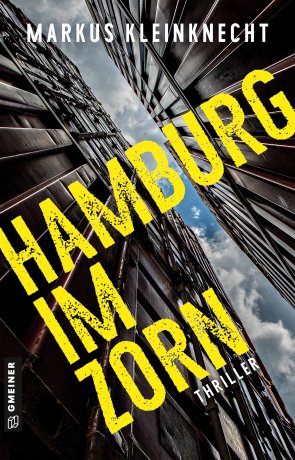 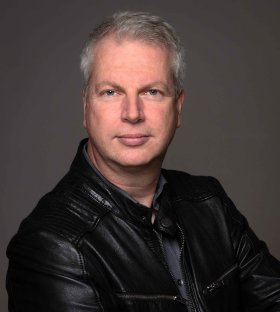 				      Bildrechte © Studio Gleis11/ Jens SchierenbeckAnforderung von Rezensionsexemplaren:Markus Kleinknecht »Hamburg im Zorn«, ISBN 978-3-8392-0265-4Absender:RedaktionAnsprechpartnerStraßeLand-PLZ OrtTelefon / TelefaxE-Mail